Mining machineryMining machinery refers to the useful mining machinery and equipment for direct mining, including: mining machinery for mining metal and non-metallic ores; mining machinery for mining coal; and oil drilling rig for oil extraction.It has the following advantages:1. High degree of mechanization, advanced equipment and high efficiency.2. Good performance, frequent action, able to withstand impact load.3. Weather changes such as wind, sun, rain, hot summer and cold winter.4. The equipment is durable and easy to maintain.5. Fast driving, safe and environmental protection.Convenient installation, simple structure and convenient maintenance.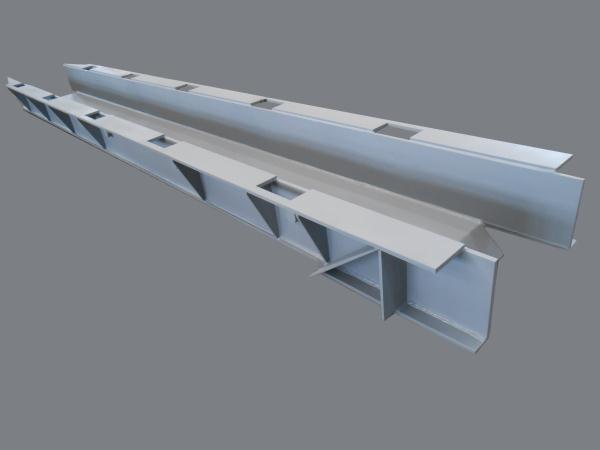 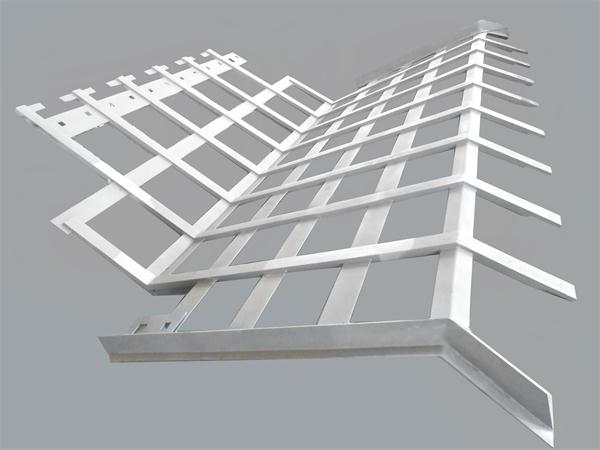 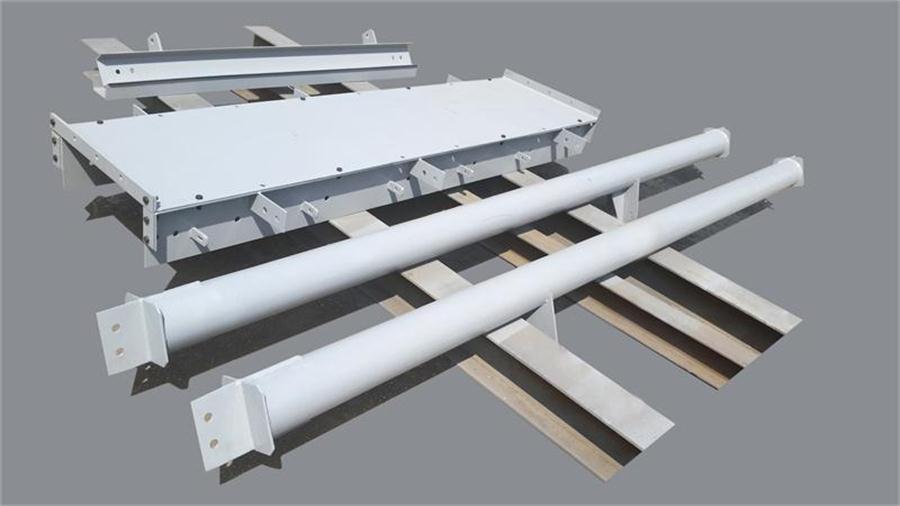 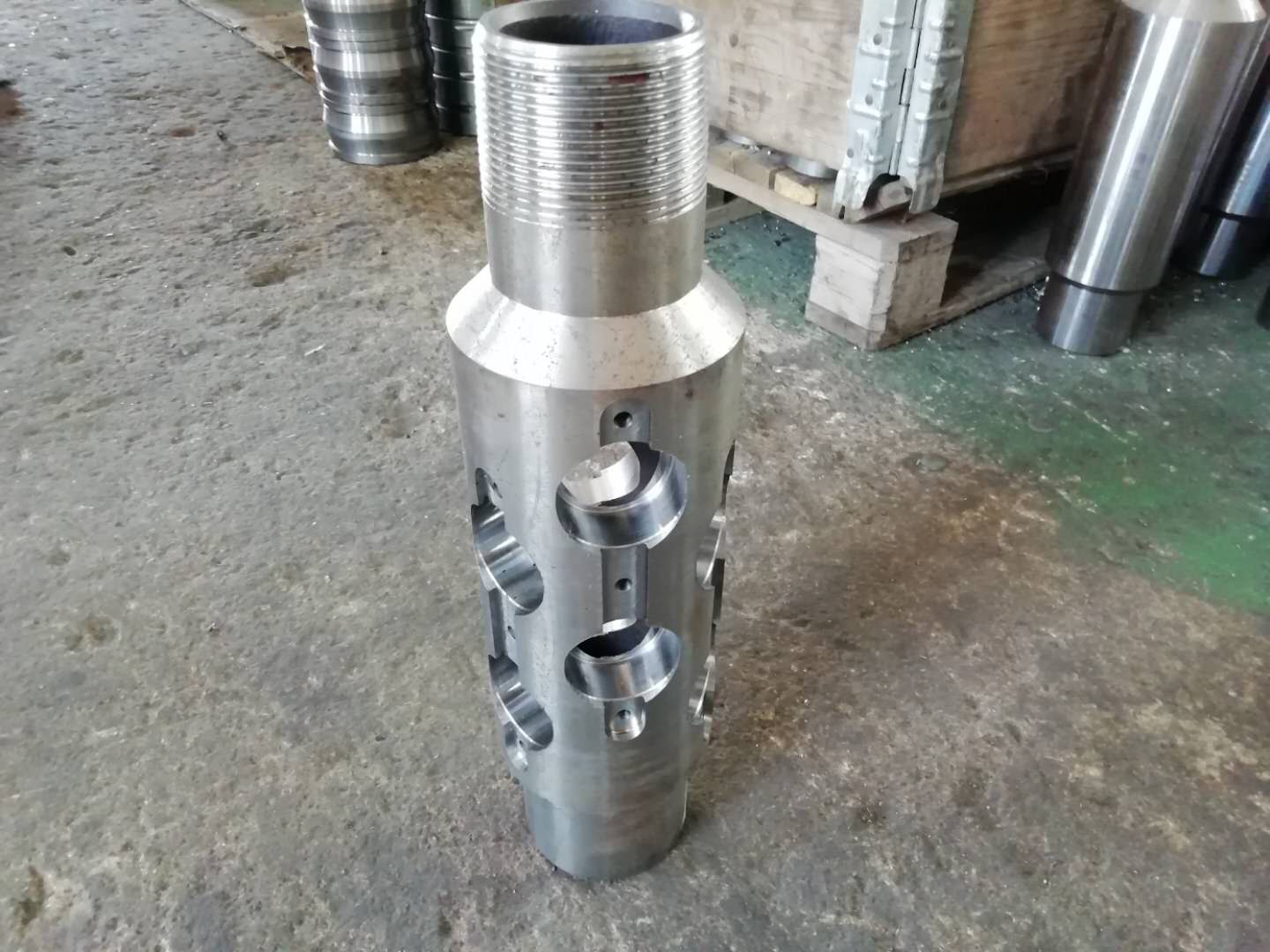 